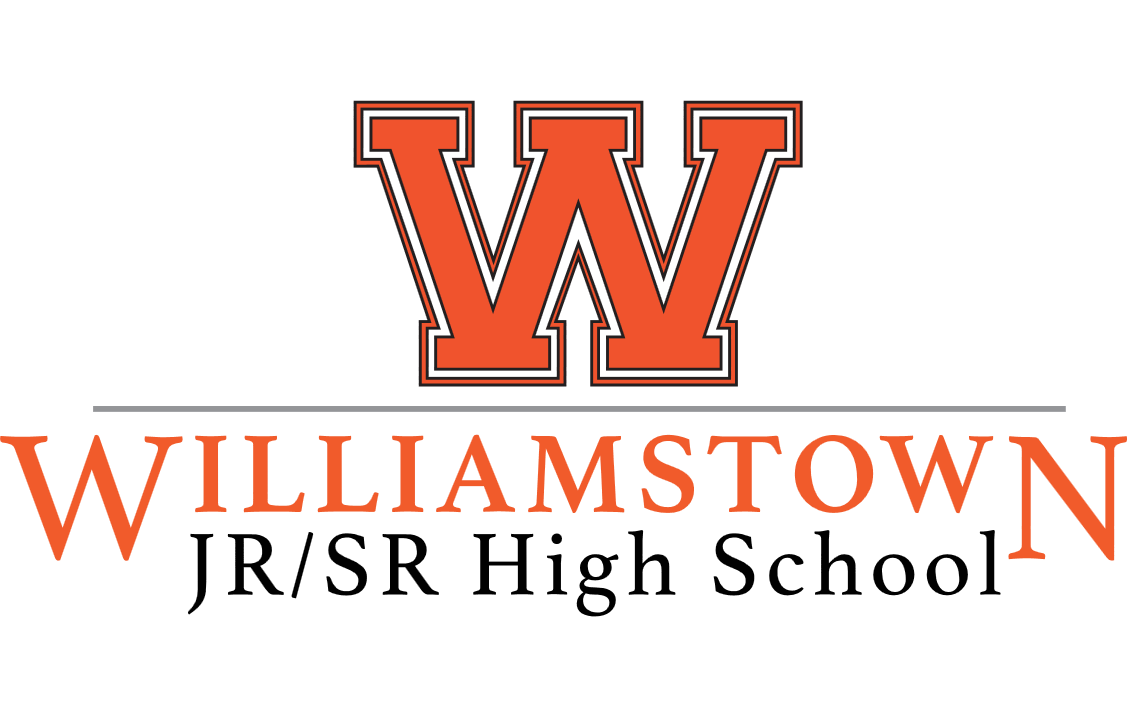 SBDM Council Meeting AgendaAugust 6, 2019@ 3:30pm in the LibraryOpening BusinessApproval of the AgendaApproval of the Minutes of the July MeetingGood News ReportPublic CommentStudent Achievement Report/DataDiscussion/Overview of Student Achievement DataSchool Improvement PlanningReview of the Process & Upcoming DeadlinesBudget ReportCurrent Budgets-Review & ApprovalNew BusinessApproval of Field Trips & FundraisersCouncil Training Update-Certificates CollectedCollect any remaining forms for Receiving Email Notices & Managing Public RecordsRoom/School Space ChangesApprove Master Schedule (Pending Board Approval)Consultation for Open Certified Staff PositionsConsultation for Open Coaching Positions Discuss Open SBDM Teacher Representative Position/VotingOn-Going LearningUpcoming DeadlinesAug 1-Oct 1 — Phase One of School Improvement Planning: Continuous Improvement DiagnosticAugust (dates vary each year) — Individual student assessment reports are released to schools and districts for clean up and internal use.(Prior to first day of school) — Principal will review Emergency Plan with all school staff.Second School Month — Adjustments in school board allocation given to councils: • materials and supplies based on increases or decreases in enrollment • staffing and professional development (due September 15)October 28 — Training deadline for experienced council members whose terms begin July 1Other Required Actions — Under New Business be sure to complete the legal requirements in parts b and c.AdjournmentNext Meeting--TBD Proposed Field Trips:Proposed Fundraisers:Sponsor/GroupDates-DestinationKirk/Gifted and Talented10/23/19--Cincinnati SymphonySponsor/GroupDates/Description